3435 Wilshire Blvd, Suite 320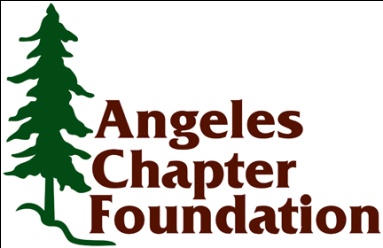 Los Angeles, CA  90010-1904213-387-4287www.angeleschapterfoundation.orginfo@angeleschapterfoundation.orgGRANT PROPOSAL REQUIREMENTSGRANT REQUEST TITLE  ____________________________________________REQUESTING ORGANIZATION:  ______________________________________ORGANIZATION CONTACT:	NAME:  ___________________________________	STREET ADDRESS:  ___________________________________________	CITY, STATE, ZIP CODE:  _______________________________________	PHONE NUMBER:  (         )  _________________________________		MOBILE PHONE  (         ) _______________________________	EMAIL ADDRESS:  _______________________________________DESCRIBE THE PROJECT FOR WHICH THE GRANT IS BEING REQUESTED.  HOW WILL IT HELP ACHIEVE YOUR GOAL?:______________________________________________________________________________________________________________________________________________________________________________________________________________________________________________________________________________________________________________________________________________________________________________________________________________________________________________________________________________________________________________________________________DESCRIBE THE PROJECT FOR WHICH THE GRANT IS BEING REQUESTEDSTATE THE SPECIFIC USE FOR THE GRANT FUNDS: ______________________________________________________________________________________________________________________________________________________________________________________________________________________________SPECIFICALLY, WHAT IS THE GOAL OF THE PROJECT FOR WHICH YOU ARE REQUESTING GRANT MONIES? HOW WILL YOU MEASURE YOUR PROJECT'S SUCCESS?:___________________________________________________________________________________________________________________________________________________________________________________________________________________________________________________________________________CONSISTENCY WITH SIERRA CLUB OR ANGELES CHAPTER OBJECTIVES(Inability to provide this information does not disqualify this grant request)___________________________________________________________________________________________________________________________________________________________________________________________________________________________________________________________________________IS THIS PROJECT EXPECTED TO LEAD TO LITIGATION?  IF YES, DESCRIBE:______________________________________________________________________________________________________________________________________________________________________________________________________________________________PROJECT PARTNER ORGANIZATIONS	FUNDS PROVIDED_____________________________________	_____________________________________________________	_____________________________________________________	_____________________________________________________	________________WHICH ORGANIZATION IS PROVIDING PROJECT LEADERSHIP”____________________________________________________________________________________________________________________________________________________HOW WILL ANGELES CHAPTER FOUNDATION PARTICIPATION BE RECOGNIZED?______________________________________________________________________________________________________________________________________________________________________________________________________________________________:
ANGELES CHAPTER FOUNDATION GRANT PROGRAMThe Angeles Chapter Foundation, in accordance with its Mission Statement, “is a 501(c) 3 organization which primarily funds the charitable and educational activities of the Angeles Chapter of the Sierra Club.”  In that respect, the Board of Directors seeks worthy programs for funding in accordance with the following general criteria and procedures:Programs receiving grant funding will meet guidelines for 501 (c) 3 purposes seeking to promote environmental awareness and education through literature, outings, or conservation activities.All decisions to award grant funds to a specific proposal rest solely with the Board of Directors (Board) of the Angeles Chapter Foundation. Grant applications must clearly outline the program details in accordance with the required format, using additional space as required to adequately complete the description.Programs will generally be selected which the Board believes will appeal favorably to donors in future fundraising appeals.Extra weight will be given to programs which are generally consistent with environmental goals of the Angeles Chapter and/or National Sierra Club.Although participation in important legal issues is not cause for grant rejection, programs involving local actions under the California Environmental Quality Act will generally not be awarded funds.Funds will generally be awarded on a reimbursable basis only after presentation of a receipt for expenditures or invoice which clearly demonstrates that the funds were used in accordance with the purposes outlined in the application.







